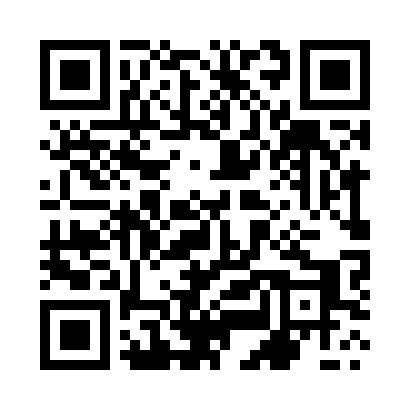 Prayer times for Studzianna, PolandMon 1 Apr 2024 - Tue 30 Apr 2024High Latitude Method: Angle Based RulePrayer Calculation Method: Muslim World LeagueAsar Calculation Method: HanafiPrayer times provided by https://www.salahtimes.comDateDayFajrSunriseDhuhrAsrMaghribIsha1Mon4:256:2612:555:227:269:192Tue4:226:2312:555:237:289:213Wed4:206:2112:555:257:299:234Thu4:176:1912:545:267:319:255Fri4:146:1612:545:277:339:286Sat4:116:1412:545:287:349:307Sun4:086:1212:535:297:369:328Mon4:056:1012:535:317:389:359Tue4:026:0712:535:327:399:3710Wed3:596:0512:535:337:419:4011Thu3:566:0312:525:347:439:4212Fri3:526:0112:525:357:459:4513Sat3:495:5812:525:377:469:4714Sun3:465:5612:525:387:489:5015Mon3:435:5412:515:397:509:5216Tue3:405:5212:515:407:519:5517Wed3:375:5012:515:417:539:5718Thu3:335:4812:515:427:5510:0019Fri3:305:4512:505:437:5610:0320Sat3:275:4312:505:447:5810:0621Sun3:235:4112:505:468:0010:0822Mon3:205:3912:505:478:0210:1123Tue3:175:3712:505:488:0310:1424Wed3:135:3512:495:498:0510:1725Thu3:105:3312:495:508:0710:2026Fri3:065:3112:495:518:0810:2327Sat3:035:2912:495:528:1010:2628Sun2:595:2712:495:538:1210:2929Mon2:565:2512:495:548:1310:3230Tue2:525:2312:495:558:1510:35